Akaroa Community Arts Council  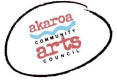 PO Box 166, Akaroa 7542 022 5043447   Anne Moore – curator art@akaroaarts.co.nz Artist Waiver and Submission Form The artist identified below seeks to submit artwork that he or she has created for “High Days”, a  community art exhibition to be held by Akaroa Community Arts Council at The ACAC Gallery, next door to the Akaroa  butchery. This is our Pre-Christmas show.  Waiver Submission deadline:  Tuesday, 31 October, 2023.  Works must be submitted for consideration by email to art@akaroaarts.co.nz with a signed copy of  this waiver and details of the work including the dimensions completed on this form. Exhibition Dates: Opening Canterbury Anniversary week, Thursday 16 November, then the following 4 weekends. Closing 4pm Sunday 10th December.  Hours will be between 10am  and 4pm each day. Opening night will be Thursday, 15th NovemberWe expect accepted artists to please do at least one ' Minder' session during the exhibition. These run each open day from 9.45am to 1.00pm Or 1.00pm to 4.15pm.Insurance:  Akaroa Community Arts Council (Event Organisers) and Christchurch City Council (Property Owner) cannot maintain  insurance coverage on works submitted. Artists are responsible for making their own arrangements for insurance. All  care will be taken of artwork during the exhibition. Artwork Delivery and Pick Up:  By Thursday, 9 November or as agreed by Anne Moore. All works must be clearly labeled on the reverse with the  artwork title, artist's name, ph.no, email and selling price including GST if applicable. Works must be ready to hang to  the satisfaction of ACAC (will be advised upon acceptance). Commission for Sales:  If you choose to sell your work, ACAC will retain commission of the selling price. Members - 10%, non-members 20%. Payment will be sent to artists via internet banking within two weeks of the  event closing date.  Ownership and Use of Artwork:  The artist is the owner of all artwork unless the work is sold. Artists certify that all artwork they will submit is their own  original work. The artist understands that the display of artwork at High Days is subject to the sole discretion of ACAC. Any work may be removed from display during the exhibition to facilitate rotation of works or because of sale.  The artist agrees that ACAC may use photographs of displayed work, images of artists participating in the event, and  the biographical information of the artist in marketing or media materials to promote ACAC and the Event now or in  the future as ACAC chooses.P a g e 1 | 2 Authorisation: I understand and agree to the terms above as they are written.  Artist Signature Date  Printed Name Contact Number  Email Bank account number: please note that any sales proceeds will be deposited into this nominated account. Submission Form:P a g e 2 | 2 No Title of work Description – eg – sculpture / oil painting / and dimensionsSelling  priceOffice  use  only1234